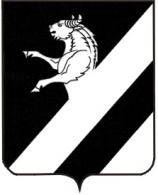 Красноярский крайАчинский районАдминистрация Тарутинского сельсоветаПОСТАНОВЛЕНИЕ27.09.2016	              п. Тарутино	                               №  98 - ПО внесении изменений в Постановление от 29.09.2014 № 80-П«О создании межведомственной комиссии по признаниюпомещения жилым помещением, жилого помещениянепригодным для проживания и многоквартирного домааварийным и подлежащим сносу или реконструкции на территории Тарутинского сельсовета» (с внес. изм. от 12.05.2015 № 45-П)В соответствии с постановлением Правительства Российской Федерации от 02.08.2016 № 746 «О внесении изменений в Положение о признании помещения жилым помещением, жилого помещения непригодным для проживания и многоквартирного дома аварийным и подлежащим сносу или реконструкции», руководствуясь ст. 7 Устава Тарутинского сельсовета  ПОСТАНОВЛЯЮ:Утвердить  прилагаемые изменения в Положение по признанию помещения жилым помещением, жилого помещения непригодным для проживания и многоквартирного дома аварийным и подлежащим сносу или реконструкции.  2. Постановление вступает в силу после его официального опубликования (обнародования) в информационном листе «Сельские Вести» и подлежит размещению в сети Интернет на официальном сайте: http: // tarutino.bdu.su.         3.  Контроль за исполнением настоящего постановления возлагаю на себя. И. о. Главы Тарутинского сельсовета                                   Н.Н. Рутковская                                  Приложение 1к Постановлению И.о. Главы Тарутинского сельсоветаот 27.09.2016  № 98-ППОЛОЖЕНИЕо внесении изменений о межведомственной комиссии по признанию помещения жилым помещением, жилого помещения непригодным для проживания и  многоквартирного дома аварийным и подлежащим сносу или реконструкции на территории Тарутинского сельсоветаПункт 1.1. в предложении «и муниципального жилищного фонда» заменить словами «муниципального жилищного фонда и частного жилищного фонда»Пункт 3 п.п. 3.5. изложить в следующей редакции «к работе в Комиссии с правом совещательного голоса привлекается собственник жилого помещения (уполномоченное им лицо), который подлежит уведомлению о времени и месте заседания комиссии в порядке, установленном органом, создавшим комиссию»Пункт 2 дополнить п.п. 2.2.8 следующего содержания «при наличии  обращения собственника помещения Комиссия принимает решение о признании частных жилых помещений, находящихся на соответствующей территории, пригодными (непригодными) для проживания граждан на основании соответствующего заключения комиссии».Пункт 5 п.п. 5.3. дополнить следующим содержанием «В случае непредставления заявителем документов, предусмотренных пунктом 45  Положения, утвержденного Постановлением Правительства РФ от 28.01.2006 № 47, и невозможности их истребования на основании межведомственных запросов с использованием единой системы межведомственного электронного взаимодействия и подключаемых к ней региональных систем межведомственного электронного взаимодействия комиссия возвращает без рассмотрения заявление и соответствующие документы в течение 15 дней со дня истечения срока, предусмотренного п.п.5.5. настоящего Положения».Пункт 5 дополнить п.п. 5.6.6. следующего содержания «об отсутствии оснований для признания многоквартирного дома аварийным и подлежащим сносу или реконструкции».Пункт 5 дополнить п.п. 5.10.1. следующего содержания «В случае признания аварийным и подлежащим сносу или реконструкции многоквартирного дома (жилых помещений в нем непригодными для проживания) в течение 5 лет со дня выдачи разрешения о его вводе в эксплуатацию по причинам, не связанным со стихийными бедствиями и иными обстоятельствами непреодолимой силы, решение, предусмотренное пунктом 47 Положения, утвержденного Постановлением Правительства РФ от 28.01.2006 № 47 направляется в 5-дневный срок в органы прокуратуры для решения вопроса о принятии мер, предусмотренных законодательством Российской Федерации».

